Tělovýchovná jednota Polešovice 
pořádá v sobotu 13.května 2017
32. ročník 
Polešovické pětadvacítky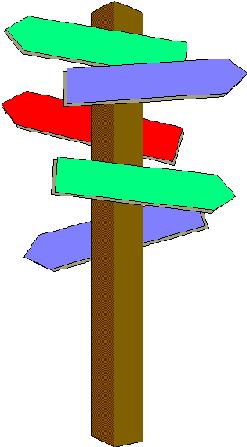 Start:		   7:00 – 8:00 u SokolovnyTrasa:		   na Buchlov a zpět (poloviční trasa – na Smraďavku a zpět)Cíl:		          13:00 – 16:00 před pivnicí MASH na Městečku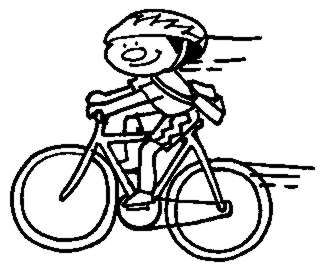 Startovné:      dospělí 50,-Kč, děti 10,-KčPOZOR:	          i letos  CYKLOTRASA  (cca 50 km)